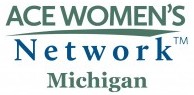 2019-20 MI-ACE Women’s Network Institutional Representative (IR) Micro-Grant ApplicationforCampus-Based Professional Development/Program/Activity  Please limit your typed responses to the space provided.INSTITUTIONAL INFORMATION:Name of MI-ACE Institution:Institution Mailing Address:    Name(s) of Campus IRsIR Telephone Number(s):		IR Email Address(es):PROFESSIONAL DEVELOPMENT/PROGRAM/ACTIVITY:Activity Title:Activity Date(s):Activity Location:Grant amount you are requesting (range $250-$500):	$Please also indicate below the reason for your Micro-Grant request/demonstrate need.Professional Development/Program/Activity Description (Who, What, When, Where, Why and How):Describe your plans for publicity and promotion of this Professional Development/Program/Activity.PROFESSIONAL DEVELOPMENT/PROGRAM/ACTIVITY GOALS/OBJECTIVES:What do you hope to accomplish? List specific goals, objectives, expected outcomes, and explain how the program/activity supports the MI-ACE mission.List the methods of evaluation that will be used for this Professional Development/Program/Activity.  Will your Institution be providing matching funds? 	Yes                                         No   If your Institution will be providing matching funds, indicate if funds are monetary or in-kind (describe type of in-   kind match). REQUIRED ATTACHMENT: Proposed Program/Activity/Event BudgetI/We understand that a follow-up grant report is required to be submitted within 45 days following the conclusion of the approved program/activity/event and that the report must include the details described in the “Required Follow-up Grant Award Report” section of the IR Micro-Grant Program Guidelines. 	Yes  ___  IR CERTIFICATION: As organizer(s) of this Event, I/we certify this Application is accurate. Name: _______________________________________________________      Signature/Date: ________________________________________________	      Name: _______________________________________________________      Signature/Date: ________________________________________________  MICRO-GRANT APPLICATION DEADLINE DATES:  For full consideration, please submit complete Application with all supporting documentation on or before: October 30, 2019. Funds must be used exclusively during 2019-20 (July 2019-June 2020).Email Complete Application to:		MI-ACE Women's NetworkAttention: LeahMonger@ferris.edu